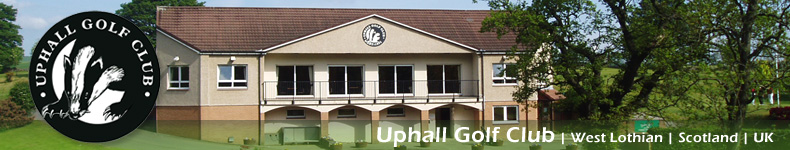 20th Professional Day CompetitionSaturday 14th July 2018“The Gordon Law Professional Day Trophy”SPONSORED by Gordon Bow Plant Hire LtdPRIZES at every hole Plus Overall Competition prizesPost Round Meal included in entry fee – BBQ Available from 7amPresentation of Prizes at 8:30pmBefore the celebrations start at the Evening Disco - 1am finish! 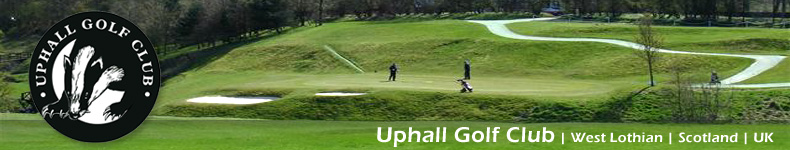 Gordon LawWould like to most sincerely thank the members, guests and sponsorsfor their continued support of this event“I hope everyone has an enjoyable day and Good Luck!”AP Catering MenuBBQ from 7am – 2pmBacon or Sausage Rolls £2.00Burgers available from 12 noon - £3.50Tea or Coffee - £1********************Teams teeing off between 7a.m. and 8a.m. will have the option of a full breakfast or the menu below********************12 noon onwardsChicken Curry served with RiceSteak Pie served with Chips & VegetablesMacaroni Cheese served with Chips & Salad********************1st Prize 2 Powakaddy FW3S Trollies with a 18 Hole Lithium Battery Kindly Sponsored By Ian Laverie and Associates.2st PrizeA Round for 4 at Archerfield Links Kindly Sponsored by Gordon Bow Plant Hire Ltd3nd Prize	2 x Taylormade M4 Rescues Kindly Sponsored by TaylormadeOverall Net Prizes1st Prize2 FW3S Electric Golf Carts                  with 18 hole lithium Batteries Andrew Edwards & Norrie Toryusen       56       2nd PrizeRound for 4 at Archerfield Links  David Wilson & David Oliver  57      3rd Prize2 x Taylormade M4 Rescues                 Jim Thomson & Chris Thomson    58   Hole PrizesHow to WinPrPiPPPPPPPPzeSponsSponsorored By1stTee shot Nearest the Line2 Dozen TP5 BallsG.Reid & S.Cooney2ndIn 2 Shots - Nearest the Hole2 Glenmuir ShirtsD.Fairfield & K.Turnbull3rdTee Shot – Nearest the Hole2 Pairs FJ Original ShoesI.Dickson & A.Thomson4thTee Shot – Longest Drive2 Dozen Pro V1 BallsM.O`Hara & D.Watson5thTee Shot – Nearest the Target2 Titleist UmbrellasC.Stewart & J.Gray6thIn 2 Shots - Nearest the Hole2 Ping UmbrellasR.Gray &       G.McLaren7thTee Shot – Nearest the Hole2 sets Iron re-grips Tour Velvet (9each)J. Renwick & R.Boyle8thTee Shot Nearest The Line2 Titleist Vokey SM7 WedgesR.Sneddon & G.Kinghorn9thIn 2 Shots - Nearest the HoleDozen Velocity BallsA.Stevenson & G.Stevenson10thTee Shot – Nearest the Target2 Dozen TP5 BallsJ. Jamieson & S. Jamieson11th Tee Shot – Longest Drive2 Dozen Velocity Balls (Ladies)J.Armstong & A.Brotherston11thGents (Under 65)2 Dozen Pro V1 BallsR.Boyle & J.Renwick11thSeniors (Over 65)2 Dozen Pro V1 BallsK.Rees & B.O`Connell12th In 2 Shots - Nearest the HoleRound for 4 at Peebles Golf ClubA.Ferrie & B.Sharp13th In 2 Shots - Nearest the Hole2 Litre Bottles of SpiritsJ.Gunn & S.Malone14th Tee Shot Nearest the Line2 Footjoy ShirtsG.Stephens & C.Boyle15th Tee Shot – Nearest the Hole2 Callaway Golf BagsT.Fleming & J.Saunders16th Tee Shot – Nearest the Hole2 Titleist Stand BagsB.Sharp & A.Ferrie17th Tee Shot – Nearest the Target2 pairs Greenjoys Golf ShoesS.McKinnon & C.Bavidge18th In 2 Shots - Nearest the Hole2 Dozen Pro V1 BallsS.McKinnon & C.Bavidge